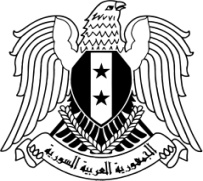 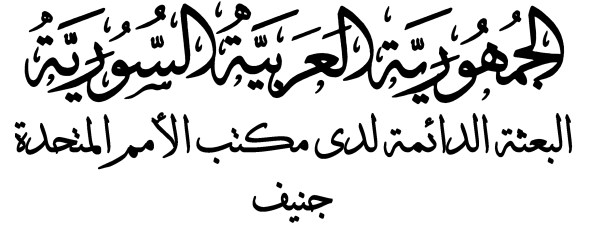 بيان الجمهورية العربية السورية في إطار الاستعراض الدوري الشامل - الدورة 32الدولة قيد الاستعراض (فييتنام) 22/1/2019يرحب وفد الجمهورية العربية السورية بوفد فييتنام الرفيع المستوى برئاسة معالي نائب وزير الخارجية، ويثمّن الجهود الحثيثة التي قامت بها منذ الاستعراض الماضي لتحسين وتطوير البنية التشريعية والمؤسساتية والسياساتية والبرامج الوطنية من أجل تعزيز حقوق الإنسان. ويعبّر عن إعجابه بما حققته فيتنام في مجال تأمين الرفاه الاجتماعي وتحسين مستوى المعيشة وتعزيز التنمية المستدامة وخفض معدّل الفقر. ويوصي بما يلي:متابعة التنفيذ الفعال للبرامج والمشاريع الخاصة بمنع الحوادث والإصابات التي يتعرض لها الأطفال.تنظيم فعاليات لنشر ورفع التوعية لدى قطاعات الأعمال وأصحاب العمل حول اتفاقيات منظمة العمل الدولية والتزامات العمل في الجيل الجديد من اتفاقيات التجارة التي انضمت إليها فيتنام.     ويتمنى لوفد فيتنام استعراضاً ناجحاً.شكراً السيد الرئيس.Following is the translation of the Recommendations:  Continue to effectively implement programs and projects on the prevention of child accidents and injuries. Organize dissemination and raising awareness activities for labours/ employers on core conventions of ILO and labor commitments in the new generation of trade agreements to which Viet Nam is a party.